Ref: NZTA Business Continuity:Critical Business Function PlanNZTA Business Continuity:Critical Business Function PlanNZTA Business Continuity:Critical Business Function PlanNZTA Business Continuity:Critical Business Function PlanNZTA Business Continuity:Critical Business Function Plan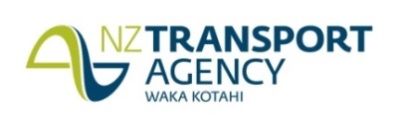 1. Critical Business Function Key Info1. Critical Business Function Key Info1. Critical Business Function Key Info1. Critical Business Function Key Info1. Critical Business Function Key Info1. Critical Business Function Key Info1. Critical Business Function Key Info1. Critical Business Function Key InfoProcess or FunctionProcess or FunctionProcess or FunctionProcess or FunctionWork Team, GroupWork Team, GroupWork Team, GroupWork Team, GroupHow this plan will be invokedHow this plan will be invokedHow this plan will be invokedHow this plan will be invokedMax Tolerable Period of DisruptionMax Tolerable Period of DisruptionMax Tolerable Period of DisruptionMax Tolerable Period of Disruption4 continuous hours4 continuous hours4 continuous hours4 continuous hoursRecovery Time ObjectiveRecovery Time ObjectiveRecovery Time ObjectiveRecovery Time ObjectiveImpact DescriptionImpact DescriptionImpact DescriptionImpact DescriptionPeak processing or service timesPeak processing or service timesPeak processing or service timesPeak processing or service timesStaff responsible for Critical FunctionStaff responsible for Critical FunctionStaff responsible for Critical FunctionCritical Business Function Coordinator (CBFC)Critical Business Function Coordinator (CBFC)CBFC Alternate #1Oversight role or CBFC Alternate #2 Oversight role or CBFC Alternate #2 Name Name Name PositionPositionPositionPhone (Work)Phone (Work)Phone (Work)Phone (Cell phone)Phone (Cell phone)Phone (Cell phone)Phone (Home)Phone (Home)Phone (Home)2. BCP Support Contacts2. BCP Support Contacts2. BCP Support Contacts2. BCP Support Contacts2. BCP Support Contacts2. BCP Support Contacts2. BCP Support Contacts2. BCP Support Contacts2. BCP Support Contacts2. BCP Support Contacts2. BCP Support Contacts2. BCP Support Contacts2. BCP Support Contacts2. BCP Support Contacts2. BCP Support Contacts2. BCP Support Contacts2. BCP Support Contacts2. BCP Support Contacts2. BCP Support Contacts2. BCP Support Contacts2. BCP Support Contacts2. BCP Support Contacts2. BCP Support Contacts2. BCP Support Contacts2. BCP Support Contacts2. BCP Support Contacts2. BCP Support Contacts2. BCP Support Contacts2. BCP Support Contacts2. BCP Support Contacts2. BCP Support Contacts2. BCP Support Contacts2. BCP Support Contacts2. BCP Support Contacts2. BCP Support Contacts2. BCP Support Contacts2. BCP Support Contacts2. BCP Support Contacts2. BCP Support Contacts2. BCP Support Contacts2. BCP Support Contacts2. BCP Support ContactsStandard Support ContactsStandard Support ContactsStandard Support ContactsStandard Support ContactsStandard Support ContactsStandard Support ContactsStandard Support ContactsStandard Support ContactsStandard Support ContactsStandard Support ContactsStandard Support ContactsStandard Support ContactsStandard Support ContactsStandard Support ContactsStandard Support ContactsStandard Support ContactsStandard Support ContactsStandard Support ContactsStandard Support ContactsStandard Support ContactsStandard Support ContactsStandard Support ContactsStandard Support ContactsStandard Support ContactsStandard Support ContactsStandard Support ContactsStandard Support ContactsStandard Support ContactsStandard Support ContactsStandard Support ContactsStandard Support ContactsStandard Support ContactsStandard Support ContactsStandard Support ContactsStandard Support ContactsStandard Support ContactsStandard Support ContactsStandard Support ContactsStandard Support ContactsStandard Support ContactsStandard Support ContactsStandard Support ContactsHNO IM&BC Lead on the Local Incident Management Team (LIMT) This person represents your business group on your office’s LIMT.  The LIMT will stand up to manage the on the ground response to medium and high impact disruptions i.e. those that impact multiple Critical Business Functions (CBFs).Events of minor impact or only affecting one team will typically be managed by normal decision makers instead of the LIMT.HNO IM&BC Lead on the Local Incident Management Team (LIMT) This person represents your business group on your office’s LIMT.  The LIMT will stand up to manage the on the ground response to medium and high impact disruptions i.e. those that impact multiple Critical Business Functions (CBFs).Events of minor impact or only affecting one team will typically be managed by normal decision makers instead of the LIMT.HNO IM&BC Lead on the Local Incident Management Team (LIMT) This person represents your business group on your office’s LIMT.  The LIMT will stand up to manage the on the ground response to medium and high impact disruptions i.e. those that impact multiple Critical Business Functions (CBFs).Events of minor impact or only affecting one team will typically be managed by normal decision makers instead of the LIMT.HNO IM&BC Lead on the Local Incident Management Team (LIMT) This person represents your business group on your office’s LIMT.  The LIMT will stand up to manage the on the ground response to medium and high impact disruptions i.e. those that impact multiple Critical Business Functions (CBFs).Events of minor impact or only affecting one team will typically be managed by normal decision makers instead of the LIMT.HNO IM&BC Lead on the Local Incident Management Team (LIMT) This person represents your business group on your office’s LIMT.  The LIMT will stand up to manage the on the ground response to medium and high impact disruptions i.e. those that impact multiple Critical Business Functions (CBFs).Events of minor impact or only affecting one team will typically be managed by normal decision makers instead of the LIMT.HNO IM&BC Lead on the Local Incident Management Team (LIMT) This person represents your business group on your office’s LIMT.  The LIMT will stand up to manage the on the ground response to medium and high impact disruptions i.e. those that impact multiple Critical Business Functions (CBFs).Events of minor impact or only affecting one team will typically be managed by normal decision makers instead of the LIMT.HNO IM&BC Lead on the Local Incident Management Team (LIMT) This person represents your business group on your office’s LIMT.  The LIMT will stand up to manage the on the ground response to medium and high impact disruptions i.e. those that impact multiple Critical Business Functions (CBFs).Events of minor impact or only affecting one team will typically be managed by normal decision makers instead of the LIMT.HNO IM&BC Lead on the Local Incident Management Team (LIMT) This person represents your business group on your office’s LIMT.  The LIMT will stand up to manage the on the ground response to medium and high impact disruptions i.e. those that impact multiple Critical Business Functions (CBFs).Events of minor impact or only affecting one team will typically be managed by normal decision makers instead of the LIMT.HNO IM&BC Lead on the Local Incident Management Team (LIMT) This person represents your business group on your office’s LIMT.  The LIMT will stand up to manage the on the ground response to medium and high impact disruptions i.e. those that impact multiple Critical Business Functions (CBFs).Events of minor impact or only affecting one team will typically be managed by normal decision makers instead of the LIMT.HNO IM&BC Lead on the Local Incident Management Team (LIMT) This person represents your business group on your office’s LIMT.  The LIMT will stand up to manage the on the ground response to medium and high impact disruptions i.e. those that impact multiple Critical Business Functions (CBFs).Events of minor impact or only affecting one team will typically be managed by normal decision makers instead of the LIMT.HNO IM&BC Lead on the Local Incident Management Team (LIMT) This person represents your business group on your office’s LIMT.  The LIMT will stand up to manage the on the ground response to medium and high impact disruptions i.e. those that impact multiple Critical Business Functions (CBFs).Events of minor impact or only affecting one team will typically be managed by normal decision makers instead of the LIMT.HNO IM&BC Lead on the Local Incident Management Team (LIMT) This person represents your business group on your office’s LIMT.  The LIMT will stand up to manage the on the ground response to medium and high impact disruptions i.e. those that impact multiple Critical Business Functions (CBFs).Events of minor impact or only affecting one team will typically be managed by normal decision makers instead of the LIMT.HNO IM&BC Lead on the Local Incident Management Team (LIMT) This person represents your business group on your office’s LIMT.  The LIMT will stand up to manage the on the ground response to medium and high impact disruptions i.e. those that impact multiple Critical Business Functions (CBFs).Events of minor impact or only affecting one team will typically be managed by normal decision makers instead of the LIMT.HNO IM&BC Lead on the Local Incident Management Team (LIMT) This person represents your business group on your office’s LIMT.  The LIMT will stand up to manage the on the ground response to medium and high impact disruptions i.e. those that impact multiple Critical Business Functions (CBFs).Events of minor impact or only affecting one team will typically be managed by normal decision makers instead of the LIMT.HNO IM&BC Lead on the Local Incident Management Team (LIMT) This person represents your business group on your office’s LIMT.  The LIMT will stand up to manage the on the ground response to medium and high impact disruptions i.e. those that impact multiple Critical Business Functions (CBFs).Events of minor impact or only affecting one team will typically be managed by normal decision makers instead of the LIMT.HNO IM&BC Lead on the Local Incident Management Team (LIMT) This person represents your business group on your office’s LIMT.  The LIMT will stand up to manage the on the ground response to medium and high impact disruptions i.e. those that impact multiple Critical Business Functions (CBFs).Events of minor impact or only affecting one team will typically be managed by normal decision makers instead of the LIMT.HNO IM&BC Lead on the Local Incident Management Team (LIMT) This person represents your business group on your office’s LIMT.  The LIMT will stand up to manage the on the ground response to medium and high impact disruptions i.e. those that impact multiple Critical Business Functions (CBFs).Events of minor impact or only affecting one team will typically be managed by normal decision makers instead of the LIMT.HNO IM&BC Lead on the Local Incident Management Team (LIMT) This person represents your business group on your office’s LIMT.  The LIMT will stand up to manage the on the ground response to medium and high impact disruptions i.e. those that impact multiple Critical Business Functions (CBFs).Events of minor impact or only affecting one team will typically be managed by normal decision makers instead of the LIMT.HNO IM&BC Lead on the Local Incident Management Team (LIMT) This person represents your business group on your office’s LIMT.  The LIMT will stand up to manage the on the ground response to medium and high impact disruptions i.e. those that impact multiple Critical Business Functions (CBFs).Events of minor impact or only affecting one team will typically be managed by normal decision makers instead of the LIMT.HNO IM&BC Lead on the Local Incident Management Team (LIMT) This person represents your business group on your office’s LIMT.  The LIMT will stand up to manage the on the ground response to medium and high impact disruptions i.e. those that impact multiple Critical Business Functions (CBFs).Events of minor impact or only affecting one team will typically be managed by normal decision makers instead of the LIMT.IS Service DeskIS Service DeskIS Service DeskIS Service DeskIS Service DeskIS Service DeskIS Service DeskIS Service DeskIS Service DeskIS Service DeskIS Service DeskIS Service DeskIS Service DeskIS Service DeskIS Service DeskIS Service DeskIS Service DeskIS Service DeskIS Service DeskIS Service DeskIS Service DeskIS Service DeskWhen to contact:When to contact:When to contact:When to contact:When to contact:The Critical Business Function Coordinator (CBFC) should contact their business group’s rep on the LIMT:if they haven’t been contacted immediately following an event that has either has, or will, disrupt the delivery of this Critical Business Function (CBF)The Critical Business Function Coordinator (CBFC) should go through their business group’s rep on the LIMT to:request any required resources for the performance of the function (e.g. workstations at an alternative NZTA office or other premises)provide updates on the status of their CBFreceive updates on the response to the wider incident (with regard to how this affects the ability to resume or continue this CBF).The Critical Business Function Coordinator (CBFC) should contact their business group’s rep on the LIMT:if they haven’t been contacted immediately following an event that has either has, or will, disrupt the delivery of this Critical Business Function (CBF)The Critical Business Function Coordinator (CBFC) should go through their business group’s rep on the LIMT to:request any required resources for the performance of the function (e.g. workstations at an alternative NZTA office or other premises)provide updates on the status of their CBFreceive updates on the response to the wider incident (with regard to how this affects the ability to resume or continue this CBF).The Critical Business Function Coordinator (CBFC) should contact their business group’s rep on the LIMT:if they haven’t been contacted immediately following an event that has either has, or will, disrupt the delivery of this Critical Business Function (CBF)The Critical Business Function Coordinator (CBFC) should go through their business group’s rep on the LIMT to:request any required resources for the performance of the function (e.g. workstations at an alternative NZTA office or other premises)provide updates on the status of their CBFreceive updates on the response to the wider incident (with regard to how this affects the ability to resume or continue this CBF).The Critical Business Function Coordinator (CBFC) should contact their business group’s rep on the LIMT:if they haven’t been contacted immediately following an event that has either has, or will, disrupt the delivery of this Critical Business Function (CBF)The Critical Business Function Coordinator (CBFC) should go through their business group’s rep on the LIMT to:request any required resources for the performance of the function (e.g. workstations at an alternative NZTA office or other premises)provide updates on the status of their CBFreceive updates on the response to the wider incident (with regard to how this affects the ability to resume or continue this CBF).The Critical Business Function Coordinator (CBFC) should contact their business group’s rep on the LIMT:if they haven’t been contacted immediately following an event that has either has, or will, disrupt the delivery of this Critical Business Function (CBF)The Critical Business Function Coordinator (CBFC) should go through their business group’s rep on the LIMT to:request any required resources for the performance of the function (e.g. workstations at an alternative NZTA office or other premises)provide updates on the status of their CBFreceive updates on the response to the wider incident (with regard to how this affects the ability to resume or continue this CBF).The Critical Business Function Coordinator (CBFC) should contact their business group’s rep on the LIMT:if they haven’t been contacted immediately following an event that has either has, or will, disrupt the delivery of this Critical Business Function (CBF)The Critical Business Function Coordinator (CBFC) should go through their business group’s rep on the LIMT to:request any required resources for the performance of the function (e.g. workstations at an alternative NZTA office or other premises)provide updates on the status of their CBFreceive updates on the response to the wider incident (with regard to how this affects the ability to resume or continue this CBF).The Critical Business Function Coordinator (CBFC) should contact their business group’s rep on the LIMT:if they haven’t been contacted immediately following an event that has either has, or will, disrupt the delivery of this Critical Business Function (CBF)The Critical Business Function Coordinator (CBFC) should go through their business group’s rep on the LIMT to:request any required resources for the performance of the function (e.g. workstations at an alternative NZTA office or other premises)provide updates on the status of their CBFreceive updates on the response to the wider incident (with regard to how this affects the ability to resume or continue this CBF).The Critical Business Function Coordinator (CBFC) should contact their business group’s rep on the LIMT:if they haven’t been contacted immediately following an event that has either has, or will, disrupt the delivery of this Critical Business Function (CBF)The Critical Business Function Coordinator (CBFC) should go through their business group’s rep on the LIMT to:request any required resources for the performance of the function (e.g. workstations at an alternative NZTA office or other premises)provide updates on the status of their CBFreceive updates on the response to the wider incident (with regard to how this affects the ability to resume or continue this CBF).The Critical Business Function Coordinator (CBFC) should contact their business group’s rep on the LIMT:if they haven’t been contacted immediately following an event that has either has, or will, disrupt the delivery of this Critical Business Function (CBF)The Critical Business Function Coordinator (CBFC) should go through their business group’s rep on the LIMT to:request any required resources for the performance of the function (e.g. workstations at an alternative NZTA office or other premises)provide updates on the status of their CBFreceive updates on the response to the wider incident (with regard to how this affects the ability to resume or continue this CBF).The Critical Business Function Coordinator (CBFC) should contact their business group’s rep on the LIMT:if they haven’t been contacted immediately following an event that has either has, or will, disrupt the delivery of this Critical Business Function (CBF)The Critical Business Function Coordinator (CBFC) should go through their business group’s rep on the LIMT to:request any required resources for the performance of the function (e.g. workstations at an alternative NZTA office or other premises)provide updates on the status of their CBFreceive updates on the response to the wider incident (with regard to how this affects the ability to resume or continue this CBF).The Critical Business Function Coordinator (CBFC) should contact their business group’s rep on the LIMT:if they haven’t been contacted immediately following an event that has either has, or will, disrupt the delivery of this Critical Business Function (CBF)The Critical Business Function Coordinator (CBFC) should go through their business group’s rep on the LIMT to:request any required resources for the performance of the function (e.g. workstations at an alternative NZTA office or other premises)provide updates on the status of their CBFreceive updates on the response to the wider incident (with regard to how this affects the ability to resume or continue this CBF).The Critical Business Function Coordinator (CBFC) should contact their business group’s rep on the LIMT:if they haven’t been contacted immediately following an event that has either has, or will, disrupt the delivery of this Critical Business Function (CBF)The Critical Business Function Coordinator (CBFC) should go through their business group’s rep on the LIMT to:request any required resources for the performance of the function (e.g. workstations at an alternative NZTA office or other premises)provide updates on the status of their CBFreceive updates on the response to the wider incident (with regard to how this affects the ability to resume or continue this CBF).The Critical Business Function Coordinator (CBFC) should contact their business group’s rep on the LIMT:if they haven’t been contacted immediately following an event that has either has, or will, disrupt the delivery of this Critical Business Function (CBF)The Critical Business Function Coordinator (CBFC) should go through their business group’s rep on the LIMT to:request any required resources for the performance of the function (e.g. workstations at an alternative NZTA office or other premises)provide updates on the status of their CBFreceive updates on the response to the wider incident (with regard to how this affects the ability to resume or continue this CBF).The Critical Business Function Coordinator (CBFC) should contact their business group’s rep on the LIMT:if they haven’t been contacted immediately following an event that has either has, or will, disrupt the delivery of this Critical Business Function (CBF)The Critical Business Function Coordinator (CBFC) should go through their business group’s rep on the LIMT to:request any required resources for the performance of the function (e.g. workstations at an alternative NZTA office or other premises)provide updates on the status of their CBFreceive updates on the response to the wider incident (with regard to how this affects the ability to resume or continue this CBF).The Critical Business Function Coordinator (CBFC) should contact their business group’s rep on the LIMT:if they haven’t been contacted immediately following an event that has either has, or will, disrupt the delivery of this Critical Business Function (CBF)The Critical Business Function Coordinator (CBFC) should go through their business group’s rep on the LIMT to:request any required resources for the performance of the function (e.g. workstations at an alternative NZTA office or other premises)provide updates on the status of their CBFreceive updates on the response to the wider incident (with regard to how this affects the ability to resume or continue this CBF).When to contact:When to contact:When to contact:When to contact:When to contact:When to contact:Contact the IS Service Desk directly:to report IT systems outageswith urgent IT queries relating to the resumption or continuation of your CBF.During the response to an incident DO NOT contact the IS Service Desk for:updates on the resumption of IT Systems – updates will be provided regularly by the IS Service Desk or the LIMTrequests for additional NZTA laptops or other required ICT resources – these should go through your business group’s IM&BC Lead on the LIMT.Contact the IS Service Desk directly:to report IT systems outageswith urgent IT queries relating to the resumption or continuation of your CBF.During the response to an incident DO NOT contact the IS Service Desk for:updates on the resumption of IT Systems – updates will be provided regularly by the IS Service Desk or the LIMTrequests for additional NZTA laptops or other required ICT resources – these should go through your business group’s IM&BC Lead on the LIMT.Contact the IS Service Desk directly:to report IT systems outageswith urgent IT queries relating to the resumption or continuation of your CBF.During the response to an incident DO NOT contact the IS Service Desk for:updates on the resumption of IT Systems – updates will be provided regularly by the IS Service Desk or the LIMTrequests for additional NZTA laptops or other required ICT resources – these should go through your business group’s IM&BC Lead on the LIMT.Contact the IS Service Desk directly:to report IT systems outageswith urgent IT queries relating to the resumption or continuation of your CBF.During the response to an incident DO NOT contact the IS Service Desk for:updates on the resumption of IT Systems – updates will be provided regularly by the IS Service Desk or the LIMTrequests for additional NZTA laptops or other required ICT resources – these should go through your business group’s IM&BC Lead on the LIMT.Contact the IS Service Desk directly:to report IT systems outageswith urgent IT queries relating to the resumption or continuation of your CBF.During the response to an incident DO NOT contact the IS Service Desk for:updates on the resumption of IT Systems – updates will be provided regularly by the IS Service Desk or the LIMTrequests for additional NZTA laptops or other required ICT resources – these should go through your business group’s IM&BC Lead on the LIMT.Contact the IS Service Desk directly:to report IT systems outageswith urgent IT queries relating to the resumption or continuation of your CBF.During the response to an incident DO NOT contact the IS Service Desk for:updates on the resumption of IT Systems – updates will be provided regularly by the IS Service Desk or the LIMTrequests for additional NZTA laptops or other required ICT resources – these should go through your business group’s IM&BC Lead on the LIMT.Contact the IS Service Desk directly:to report IT systems outageswith urgent IT queries relating to the resumption or continuation of your CBF.During the response to an incident DO NOT contact the IS Service Desk for:updates on the resumption of IT Systems – updates will be provided regularly by the IS Service Desk or the LIMTrequests for additional NZTA laptops or other required ICT resources – these should go through your business group’s IM&BC Lead on the LIMT.Contact the IS Service Desk directly:to report IT systems outageswith urgent IT queries relating to the resumption or continuation of your CBF.During the response to an incident DO NOT contact the IS Service Desk for:updates on the resumption of IT Systems – updates will be provided regularly by the IS Service Desk or the LIMTrequests for additional NZTA laptops or other required ICT resources – these should go through your business group’s IM&BC Lead on the LIMT.Contact the IS Service Desk directly:to report IT systems outageswith urgent IT queries relating to the resumption or continuation of your CBF.During the response to an incident DO NOT contact the IS Service Desk for:updates on the resumption of IT Systems – updates will be provided regularly by the IS Service Desk or the LIMTrequests for additional NZTA laptops or other required ICT resources – these should go through your business group’s IM&BC Lead on the LIMT.Contact the IS Service Desk directly:to report IT systems outageswith urgent IT queries relating to the resumption or continuation of your CBF.During the response to an incident DO NOT contact the IS Service Desk for:updates on the resumption of IT Systems – updates will be provided regularly by the IS Service Desk or the LIMTrequests for additional NZTA laptops or other required ICT resources – these should go through your business group’s IM&BC Lead on the LIMT.Contact the IS Service Desk directly:to report IT systems outageswith urgent IT queries relating to the resumption or continuation of your CBF.During the response to an incident DO NOT contact the IS Service Desk for:updates on the resumption of IT Systems – updates will be provided regularly by the IS Service Desk or the LIMTrequests for additional NZTA laptops or other required ICT resources – these should go through your business group’s IM&BC Lead on the LIMT.Contact the IS Service Desk directly:to report IT systems outageswith urgent IT queries relating to the resumption or continuation of your CBF.During the response to an incident DO NOT contact the IS Service Desk for:updates on the resumption of IT Systems – updates will be provided regularly by the IS Service Desk or the LIMTrequests for additional NZTA laptops or other required ICT resources – these should go through your business group’s IM&BC Lead on the LIMT.Contact the IS Service Desk directly:to report IT systems outageswith urgent IT queries relating to the resumption or continuation of your CBF.During the response to an incident DO NOT contact the IS Service Desk for:updates on the resumption of IT Systems – updates will be provided regularly by the IS Service Desk or the LIMTrequests for additional NZTA laptops or other required ICT resources – these should go through your business group’s IM&BC Lead on the LIMT.Contact the IS Service Desk directly:to report IT systems outageswith urgent IT queries relating to the resumption or continuation of your CBF.During the response to an incident DO NOT contact the IS Service Desk for:updates on the resumption of IT Systems – updates will be provided regularly by the IS Service Desk or the LIMTrequests for additional NZTA laptops or other required ICT resources – these should go through your business group’s IM&BC Lead on the LIMT.Contact the IS Service Desk directly:to report IT systems outageswith urgent IT queries relating to the resumption or continuation of your CBF.During the response to an incident DO NOT contact the IS Service Desk for:updates on the resumption of IT Systems – updates will be provided regularly by the IS Service Desk or the LIMTrequests for additional NZTA laptops or other required ICT resources – these should go through your business group’s IM&BC Lead on the LIMT.Contact the IS Service Desk directly:to report IT systems outageswith urgent IT queries relating to the resumption or continuation of your CBF.During the response to an incident DO NOT contact the IS Service Desk for:updates on the resumption of IT Systems – updates will be provided regularly by the IS Service Desk or the LIMTrequests for additional NZTA laptops or other required ICT resources – these should go through your business group’s IM&BC Lead on the LIMT.Contact details:Contact details:Contact details:Contact details:Contact details:Please refer to the relevant office business continuity plan for names and contact numbers of the LIMT membersPlease refer to the relevant office business continuity plan for names and contact numbers of the LIMT membersPlease refer to the relevant office business continuity plan for names and contact numbers of the LIMT membersPlease refer to the relevant office business continuity plan for names and contact numbers of the LIMT membersPlease refer to the relevant office business continuity plan for names and contact numbers of the LIMT membersPlease refer to the relevant office business continuity plan for names and contact numbers of the LIMT membersPlease refer to the relevant office business continuity plan for names and contact numbers of the LIMT membersPlease refer to the relevant office business continuity plan for names and contact numbers of the LIMT membersPlease refer to the relevant office business continuity plan for names and contact numbers of the LIMT membersPlease refer to the relevant office business continuity plan for names and contact numbers of the LIMT membersPlease refer to the relevant office business continuity plan for names and contact numbers of the LIMT membersPlease refer to the relevant office business continuity plan for names and contact numbers of the LIMT membersPlease refer to the relevant office business continuity plan for names and contact numbers of the LIMT membersPlease refer to the relevant office business continuity plan for names and contact numbers of the LIMT membersPlease refer to the relevant office business continuity plan for names and contact numbers of the LIMT membersContact details:Contact details:Contact details:Contact details:Contact details:Contact details:0800 80 52 63 / ext. 6667service@nzta.govt.nz 0800 80 52 63 / ext. 6667service@nzta.govt.nz 0800 80 52 63 / ext. 6667service@nzta.govt.nz 0800 80 52 63 / ext. 6667service@nzta.govt.nz 0800 80 52 63 / ext. 6667service@nzta.govt.nz 0800 80 52 63 / ext. 6667service@nzta.govt.nz 0800 80 52 63 / ext. 6667service@nzta.govt.nz 0800 80 52 63 / ext. 6667service@nzta.govt.nz 0800 80 52 63 / ext. 6667service@nzta.govt.nz 0800 80 52 63 / ext. 6667service@nzta.govt.nz 0800 80 52 63 / ext. 6667service@nzta.govt.nz 0800 80 52 63 / ext. 6667service@nzta.govt.nz 0800 80 52 63 / ext. 6667service@nzta.govt.nz 0800 80 52 63 / ext. 6667service@nzta.govt.nz 0800 80 52 63 / ext. 6667service@nzta.govt.nz 0800 80 52 63 / ext. 6667service@nzta.govt.nz Support Contacts specific to the Critical Business Function Support Contacts specific to the Critical Business Function Support Contacts specific to the Critical Business Function Support Contacts specific to the Critical Business Function Support Contacts specific to the Critical Business Function Support Contacts specific to the Critical Business Function Support Contacts specific to the Critical Business Function Support Contacts specific to the Critical Business Function Support Contacts specific to the Critical Business Function Support Contacts specific to the Critical Business Function Support Contacts specific to the Critical Business Function Support Contacts specific to the Critical Business Function Support Contacts specific to the Critical Business Function Support Contacts specific to the Critical Business Function Support Contacts specific to the Critical Business Function Support Contacts specific to the Critical Business Function Support Contacts specific to the Critical Business Function Support Contacts specific to the Critical Business Function Support Contacts specific to the Critical Business Function Support Contacts specific to the Critical Business Function Support Contacts specific to the Critical Business Function Support Contacts specific to the Critical Business Function Support Contacts specific to the Critical Business Function Support Contacts specific to the Critical Business Function Support Contacts specific to the Critical Business Function Support Contacts specific to the Critical Business Function Support Contacts specific to the Critical Business Function Support Contacts specific to the Critical Business Function Support Contacts specific to the Critical Business Function Support Contacts specific to the Critical Business Function Support Contacts specific to the Critical Business Function Support Contacts specific to the Critical Business Function Support Contacts specific to the Critical Business Function Support Contacts specific to the Critical Business Function Support Contacts specific to the Critical Business Function Support Contacts specific to the Critical Business Function Support Contacts specific to the Critical Business Function Support Contacts specific to the Critical Business Function Support Contacts specific to the Critical Business Function Support Contacts specific to the Critical Business Function Support Contacts specific to the Critical Business Function Support Contacts specific to the Critical Business Function Refer Appendix A for BCP Support contacts and Alternative HNO role holders from other office locationsRefer Appendix A for BCP Support contacts and Alternative HNO role holders from other office locationsRefer Appendix A for BCP Support contacts and Alternative HNO role holders from other office locationsRefer Appendix A for BCP Support contacts and Alternative HNO role holders from other office locationsRefer Appendix A for BCP Support contacts and Alternative HNO role holders from other office locationsRefer Appendix A for BCP Support contacts and Alternative HNO role holders from other office locationsRefer Appendix A for BCP Support contacts and Alternative HNO role holders from other office locationsRefer Appendix A for BCP Support contacts and Alternative HNO role holders from other office locationsRefer Appendix A for BCP Support contacts and Alternative HNO role holders from other office locationsRefer Appendix A for BCP Support contacts and Alternative HNO role holders from other office locationsRefer Appendix A for BCP Support contacts and Alternative HNO role holders from other office locationsRefer Appendix A for BCP Support contacts and Alternative HNO role holders from other office locationsRefer Appendix A for BCP Support contacts and Alternative HNO role holders from other office locationsRefer Appendix A for BCP Support contacts and Alternative HNO role holders from other office locationsRefer Appendix A for BCP Support contacts and Alternative HNO role holders from other office locationsRefer Appendix A for BCP Support contacts and Alternative HNO role holders from other office locationsRefer Appendix A for BCP Support contacts and Alternative HNO role holders from other office locationsRefer Appendix A for BCP Support contacts and Alternative HNO role holders from other office locationsRefer Appendix A for BCP Support contacts and Alternative HNO role holders from other office locationsRefer Appendix A for BCP Support contacts and Alternative HNO role holders from other office locationsRefer Appendix A for BCP Support contacts and Alternative HNO role holders from other office locationsRefer Appendix A for BCP Support contacts and Alternative HNO role holders from other office locationsRefer Appendix A for BCP Support contacts and Alternative HNO role holders from other office locationsRefer Appendix A for BCP Support contacts and Alternative HNO role holders from other office locationsRefer Appendix A for BCP Support contacts and Alternative HNO role holders from other office locationsRefer Appendix A for BCP Support contacts and Alternative HNO role holders from other office locationsRefer Appendix A for BCP Support contacts and Alternative HNO role holders from other office locationsRefer Appendix A for BCP Support contacts and Alternative HNO role holders from other office locationsRefer Appendix A for BCP Support contacts and Alternative HNO role holders from other office locationsRefer Appendix A for BCP Support contacts and Alternative HNO role holders from other office locationsRefer Appendix A for BCP Support contacts and Alternative HNO role holders from other office locationsRefer Appendix A for BCP Support contacts and Alternative HNO role holders from other office locationsRefer Appendix A for BCP Support contacts and Alternative HNO role holders from other office locationsRefer Appendix A for BCP Support contacts and Alternative HNO role holders from other office locationsRefer Appendix A for BCP Support contacts and Alternative HNO role holders from other office locationsRefer Appendix A for BCP Support contacts and Alternative HNO role holders from other office locationsRefer Appendix A for BCP Support contacts and Alternative HNO role holders from other office locationsRefer Appendix A for BCP Support contacts and Alternative HNO role holders from other office locationsRefer Appendix A for BCP Support contacts and Alternative HNO role holders from other office locationsRefer Appendix A for BCP Support contacts and Alternative HNO role holders from other office locationsRefer Appendix A for BCP Support contacts and Alternative HNO role holders from other office locationsRefer Appendix A for BCP Support contacts and Alternative HNO role holders from other office locations3. Response Strategies3. Response Strategies3. Response Strategies3. Response Strategies3. Response Strategies3. Response Strategies3. Response Strategies3. Response Strategies3. Response Strategies3. Response Strategies3. Response Strategies3. Response Strategies3. Response Strategies3. Response Strategies3. Response Strategies3. Response Strategies3. Response Strategies3. Response Strategies3. Response Strategies3. Response Strategies3. Response Strategies3. Response Strategies3. Response Strategies3. Response Strategies3. Response Strategies3. Response Strategies3. Response Strategies3. Response Strategies3. Response Strategies3. Response Strategies3. Response Strategies3. Response Strategies3. Response Strategies3. Response Strategies3. Response Strategies3. Response Strategies3. Response Strategies3. Response Strategies3. Response Strategies3. Response Strategies3. Response Strategies3. Response StrategiesSituations requiring responseSituations requiring responseSituations requiring responseSituations requiring responseSituations requiring responseSituations requiring responseSituations requiring responseSituation 1Situation 1Situations requiring responseSituations requiring responseSituations requiring responseSituations requiring responseSituations requiring responseSituations requiring responseSituations requiring responseSituation 2Situation 2Situations requiring responseSituations requiring responseSituations requiring responseSituations requiring responseSituations requiring responseSituations requiring responseSituations requiring responseSituation 3Situation 3Situations requiring responseSituations requiring responseSituations requiring responseSituations requiring responseSituations requiring responseSituations requiring responseSituations requiring responseSituation 4Situation 4Situations requiring responseSituations requiring responseSituations requiring responseSituations requiring responseSituations requiring responseSituations requiring responseSituations requiring responseSituation 5Situation 5Response Situation 1: Response Situation 1: Response Situation 1: Response Situation 1: Response Situation 1: Response Situation 1: Response Situation 1: Response Situation 1: Response Situation 1: Response Situation 1: Response Situation 1: Response Situation 1: Response Situation 1: Response Situation 1: Response Situation 1: Response Situation 1: Response Situation 1: Response Situation 1: Response Situation 1: Response Situation 1: Response Situation 1: Response Situation 1: Response Situation 1: Response Situation 1: Response Situation 1: Response Situation 1: Response Situation 1: Response Situation 1: Response Situation 1: Response Situation 1: Response Situation 1: Response Situation 1: Response Situation 1: Response Situation 1: Response Situation 1: Response Situation 1: Response Situation 1: Response Situation 1: Response Situation 1: Response Situation 1: Response Situation 1: Response Situation 1: ActionActionActionActionActionActionActionActionActionActionActionActionActionActionActionActionActionActionActionActionActionActionActionActionActionActionActionActionActionActionActionPeriodPeriodPeriodPeriodResponsibilityResponsibilityResponsibilityResponsibilityResponsibilityResponsibility1234567789Response – Situation 2 Response – Situation 2 Response – Situation 2 Response – Situation 2 Response – Situation 2 Response – Situation 2 Response – Situation 2 Response – Situation 2 Response – Situation 2 Response – Situation 2 Response – Situation 2 Response – Situation 2 Response – Situation 2 Response – Situation 2 Response – Situation 2 Response – Situation 2 Response – Situation 2 Response – Situation 2 Response – Situation 2 Response – Situation 2 Response – Situation 2 Response – Situation 2 Response – Situation 2 Response – Situation 2 Response – Situation 2 Response – Situation 2 Response – Situation 2 Response – Situation 2 Response – Situation 2 Response – Situation 2 Response – Situation 2 Response – Situation 2 Response – Situation 2 Response – Situation 2 Response – Situation 2 Response – Situation 2 Response – Situation 2 Response – Situation 2 Response – Situation 2 Response – Situation 2 Response – Situation 2 Response – Situation 2 ActionActionActionActionActionActionActionActionActionActionActionActionActionActionActionActionActionActionActionActionActionActionActionActionActionActionActionActionActionActionActionPeriodPeriodPeriodPeriodResponsibilityResponsibilityResponsibilityResponsibilityResponsibilityResponsibility12345Response Situation 3: Response Situation 3: Response Situation 3: Response Situation 3: Response Situation 3: Response Situation 3: Response Situation 3: Response Situation 3: Response Situation 3: Response Situation 3: Response Situation 3: Response Situation 3: Response Situation 3: Response Situation 3: Response Situation 3: Response Situation 3: Response Situation 3: Response Situation 3: Response Situation 3: Response Situation 3: Response Situation 3: Response Situation 3: Response Situation 3: Response Situation 3: Response Situation 3: Response Situation 3: Response Situation 3: Response Situation 3: Response Situation 3: Response Situation 3: Response Situation 3: Response Situation 3: Response Situation 3: Response Situation 3: Response Situation 3: Response Situation 3: Response Situation 3: Response Situation 3: Response Situation 3: Response Situation 3: Response Situation 3: Response Situation 3: ActionActionActionActionActionActionActionActionActionActionActionActionActionActionActionActionActionActionActionActionActionActionActionActionActionActionActionActionActionActionActionPeriodPeriodPeriodPeriodResponsibilityResponsibilityResponsibilityResponsibilityResponsibilityResponsibility123456Response Situation 4: Response Situation 4: Response Situation 4: Response Situation 4: Response Situation 4: Response Situation 4: Response Situation 4: Response Situation 4: Response Situation 4: Response Situation 4: Response Situation 4: Response Situation 4: Response Situation 4: Response Situation 4: Response Situation 4: Response Situation 4: Response Situation 4: Response Situation 4: Response Situation 4: Response Situation 4: Response Situation 4: Response Situation 4: Response Situation 4: Response Situation 4: Response Situation 4: Response Situation 4: Response Situation 4: Response Situation 4: Response Situation 4: Response Situation 4: Response Situation 4: Response Situation 4: Response Situation 4: Response Situation 4: Response Situation 4: Response Situation 4: Response Situation 4: Response Situation 4: Response Situation 4: Response Situation 4: Response Situation 4: Response Situation 4: ActionActionActionActionActionActionActionActionActionActionActionActionActionActionActionActionActionActionActionActionActionActionActionActionActionActionActionActionActionActionActionPeriodPeriodPeriodPeriodResponsibilityResponsibilityResponsibilityResponsibilityResponsibilityResponsibility12Response Situation 5: Response Situation 5: Response Situation 5: Response Situation 5: Response Situation 5: Response Situation 5: Response Situation 5: Response Situation 5: Response Situation 5: Response Situation 5: Response Situation 5: Response Situation 5: Response Situation 5: Response Situation 5: Response Situation 5: Response Situation 5: Response Situation 5: Response Situation 5: Response Situation 5: Response Situation 5: Response Situation 5: Response Situation 5: Response Situation 5: Response Situation 5: Response Situation 5: Response Situation 5: Response Situation 5: Response Situation 5: Response Situation 5: Response Situation 5: Response Situation 5: Response Situation 5: Response Situation 5: Response Situation 5: Response Situation 5: Response Situation 5: Response Situation 5: Response Situation 5: Response Situation 5: Response Situation 5: Response Situation 5: Response Situation 5: ActionActionActionActionActionActionActionActionActionActionActionActionActionActionActionActionActionActionActionActionActionActionActionActionActionActionActionActionActionActionActionPeriodPeriodPeriodPeriodResponsibilityResponsibilityResponsibilityResponsibilityResponsibilityResponsibility124. Communication Plan Objectives4. Communication Plan Objectives4. Communication Plan Objectives4. Communication Plan Objectives4. Communication Plan Objectives4. Communication Plan Objectives4. Communication Plan Objectives4. Communication Plan Objectives4. Communication Plan Objectives4. Communication Plan Objectives4. Communication Plan Objectives4. Communication Plan Objectives4. Communication Plan Objectives4. Communication Plan Objectives4. Communication Plan Objectives4. Communication Plan Objectives4. Communication Plan Objectives4. Communication Plan Objectives4. Communication Plan Objectives4. Communication Plan Objectives4. Communication Plan Objectives4. Communication Plan Objectives4. Communication Plan Objectives4. Communication Plan Objectives4. Communication Plan Objectives4. Communication Plan Objectives4. Communication Plan Objectives4. Communication Plan Objectives4. Communication Plan Objectives4. Communication Plan Objectives4. Communication Plan Objectives4. Communication Plan Objectives4. Communication Plan Objectives4. Communication Plan Objectives4. Communication Plan Objectives4. Communication Plan Objectives4. Communication Plan Objectives4. Communication Plan Objectives4. Communication Plan Objectives4. Communication Plan Objectives4. Communication Plan Objectives4. Communication Plan ObjectivesKey InformationKey InformationKey InformationKey InformationKey InformationKey InformationKey InformationKey InformationKey InformationKey InformationKey InformationKey InformationKey InformationKey InformationKey InformationKey InformationKey InformationKey InformationKey InformationKey InformationKey InformationKey InformationKey InformationKey InformationKey InformationKey InformationKey InformationCommunication channel to useCommunication channel to useCommunication channel to useCommunication channel to useCommunication channel to useCommunication channel to useCommunication channel to useCommunication channel to useCommunication channel to useCommunication channel to useCommunication channel to useCommunication channel to useRecipientsRecipientsRecipientsa)5. Resourcing Requirements5. Resourcing Requirements5. Resourcing Requirements5. Resourcing Requirements5. Resourcing Requirements5. Resourcing Requirements5. Resourcing Requirements5. Resourcing Requirements5. Resourcing Requirements5. Resourcing Requirements5. Resourcing Requirements5. Resourcing Requirements5. Resourcing Requirements5. Resourcing Requirements5. Resourcing Requirements5. Resourcing Requirements5. Resourcing Requirements5. Resourcing Requirements5. Resourcing Requirements5. Resourcing Requirements5. Resourcing Requirements5. Resourcing Requirements5. Resourcing Requirements5. Resourcing Requirements5. Resourcing Requirements5. Resourcing Requirements5. Resourcing Requirements5. Resourcing Requirements5. Resourcing Requirements5. Resourcing Requirements5. Resourcing Requirements5. Resourcing Requirements5. Resourcing Requirements5. Resourcing Requirements5. Resourcing Requirements5. Resourcing Requirements5. Resourcing Requirements5. Resourcing Requirements5. Resourcing Requirements5. Resourcing Requirements5. Resourcing Requirements5. Resourcing Requirements5. Resourcing RequirementsResources required to perform functionE.g. computers, desk phones, etc. If computer required but staff member’s personal home computer can be used to complete this Critical Business Function please note this.Resources required to perform functionE.g. computers, desk phones, etc. If computer required but staff member’s personal home computer can be used to complete this Critical Business Function please note this.Resources required to perform functionE.g. computers, desk phones, etc. If computer required but staff member’s personal home computer can be used to complete this Critical Business Function please note this.Resources required to perform functionE.g. computers, desk phones, etc. If computer required but staff member’s personal home computer can be used to complete this Critical Business Function please note this.Resources required to perform functionE.g. computers, desk phones, etc. If computer required but staff member’s personal home computer can be used to complete this Critical Business Function please note this.Resources required to perform functionE.g. computers, desk phones, etc. If computer required but staff member’s personal home computer can be used to complete this Critical Business Function please note this.Resources required to perform functionE.g. computers, desk phones, etc. If computer required but staff member’s personal home computer can be used to complete this Critical Business Function please note this.Resources required to perform functionE.g. computers, desk phones, etc. If computer required but staff member’s personal home computer can be used to complete this Critical Business Function please note this.Resources required to perform functionE.g. computers, desk phones, etc. If computer required but staff member’s personal home computer can be used to complete this Critical Business Function please note this.Resources required to perform functionE.g. computers, desk phones, etc. If computer required but staff member’s personal home computer can be used to complete this Critical Business Function please note this.Resources required to perform functionE.g. computers, desk phones, etc. If computer required but staff member’s personal home computer can be used to complete this Critical Business Function please note this.Resources required to perform functionE.g. computers, desk phones, etc. If computer required but staff member’s personal home computer can be used to complete this Critical Business Function please note this.Resources required to perform functionE.g. computers, desk phones, etc. If computer required but staff member’s personal home computer can be used to complete this Critical Business Function please note this.Resources required to perform functionE.g. computers, desk phones, etc. If computer required but staff member’s personal home computer can be used to complete this Critical Business Function please note this.Resources required to perform functionE.g. computers, desk phones, etc. If computer required but staff member’s personal home computer can be used to complete this Critical Business Function please note this.Resources required to perform functionE.g. computers, desk phones, etc. If computer required but staff member’s personal home computer can be used to complete this Critical Business Function please note this.Resources required to perform functionE.g. computers, desk phones, etc. If computer required but staff member’s personal home computer can be used to complete this Critical Business Function please note this.Resources required to perform functionE.g. computers, desk phones, etc. If computer required but staff member’s personal home computer can be used to complete this Critical Business Function please note this.Resources required to perform functionE.g. computers, desk phones, etc. If computer required but staff member’s personal home computer can be used to complete this Critical Business Function please note this.Resources required to perform functionE.g. computers, desk phones, etc. If computer required but staff member’s personal home computer can be used to complete this Critical Business Function please note this.Resources required to perform functionE.g. computers, desk phones, etc. If computer required but staff member’s personal home computer can be used to complete this Critical Business Function please note this.Resources required to perform functionE.g. computers, desk phones, etc. If computer required but staff member’s personal home computer can be used to complete this Critical Business Function please note this.Resources required to perform functionE.g. computers, desk phones, etc. If computer required but staff member’s personal home computer can be used to complete this Critical Business Function please note this.Resources required to perform functionE.g. computers, desk phones, etc. If computer required but staff member’s personal home computer can be used to complete this Critical Business Function please note this.Resources required to perform functionE.g. computers, desk phones, etc. If computer required but staff member’s personal home computer can be used to complete this Critical Business Function please note this.Resources required to perform functionE.g. computers, desk phones, etc. If computer required but staff member’s personal home computer can be used to complete this Critical Business Function please note this.Resources required to perform functionE.g. computers, desk phones, etc. If computer required but staff member’s personal home computer can be used to complete this Critical Business Function please note this.Resources required to perform functionE.g. computers, desk phones, etc. If computer required but staff member’s personal home computer can be used to complete this Critical Business Function please note this.Resources required to perform functionE.g. computers, desk phones, etc. If computer required but staff member’s personal home computer can be used to complete this Critical Business Function please note this.Resources required to perform functionE.g. computers, desk phones, etc. If computer required but staff member’s personal home computer can be used to complete this Critical Business Function please note this.Resources required to perform functionE.g. computers, desk phones, etc. If computer required but staff member’s personal home computer can be used to complete this Critical Business Function please note this.Resources required to perform functionE.g. computers, desk phones, etc. If computer required but staff member’s personal home computer can be used to complete this Critical Business Function please note this.Resources required to perform functionE.g. computers, desk phones, etc. If computer required but staff member’s personal home computer can be used to complete this Critical Business Function please note this.Resources required to perform functionE.g. computers, desk phones, etc. If computer required but staff member’s personal home computer can be used to complete this Critical Business Function please note this.Resources required to perform functionE.g. computers, desk phones, etc. If computer required but staff member’s personal home computer can be used to complete this Critical Business Function please note this.Resources required to perform functionE.g. computers, desk phones, etc. If computer required but staff member’s personal home computer can be used to complete this Critical Business Function please note this.Resources required to perform functionE.g. computers, desk phones, etc. If computer required but staff member’s personal home computer can be used to complete this Critical Business Function please note this.Resources required to perform functionE.g. computers, desk phones, etc. If computer required but staff member’s personal home computer can be used to complete this Critical Business Function please note this.Resources required to perform functionE.g. computers, desk phones, etc. If computer required but staff member’s personal home computer can be used to complete this Critical Business Function please note this.Resources required to perform functionE.g. computers, desk phones, etc. If computer required but staff member’s personal home computer can be used to complete this Critical Business Function please note this.Resources required to perform functionE.g. computers, desk phones, etc. If computer required but staff member’s personal home computer can be used to complete this Critical Business Function please note this.Resources required to perform functionE.g. computers, desk phones, etc. If computer required but staff member’s personal home computer can be used to complete this Critical Business Function please note this.Resources required to perform functionE.g. computers, desk phones, etc. If computer required but staff member’s personal home computer can be used to complete this Critical Business Function please note this.Information and Communications Technology (ICT) System RequirementsIf updating this section please contact Risk Assurance as changes may impact your ICT Disaster Recovery requirements Information and Communications Technology (ICT) System RequirementsIf updating this section please contact Risk Assurance as changes may impact your ICT Disaster Recovery requirements Information and Communications Technology (ICT) System RequirementsIf updating this section please contact Risk Assurance as changes may impact your ICT Disaster Recovery requirements Information and Communications Technology (ICT) System RequirementsIf updating this section please contact Risk Assurance as changes may impact your ICT Disaster Recovery requirements Information and Communications Technology (ICT) System RequirementsIf updating this section please contact Risk Assurance as changes may impact your ICT Disaster Recovery requirements Information and Communications Technology (ICT) System RequirementsIf updating this section please contact Risk Assurance as changes may impact your ICT Disaster Recovery requirements Information and Communications Technology (ICT) System RequirementsIf updating this section please contact Risk Assurance as changes may impact your ICT Disaster Recovery requirements Information and Communications Technology (ICT) System RequirementsIf updating this section please contact Risk Assurance as changes may impact your ICT Disaster Recovery requirements Information and Communications Technology (ICT) System RequirementsIf updating this section please contact Risk Assurance as changes may impact your ICT Disaster Recovery requirements Information and Communications Technology (ICT) System RequirementsIf updating this section please contact Risk Assurance as changes may impact your ICT Disaster Recovery requirements Information and Communications Technology (ICT) System RequirementsIf updating this section please contact Risk Assurance as changes may impact your ICT Disaster Recovery requirements Information and Communications Technology (ICT) System RequirementsIf updating this section please contact Risk Assurance as changes may impact your ICT Disaster Recovery requirements Information and Communications Technology (ICT) System RequirementsIf updating this section please contact Risk Assurance as changes may impact your ICT Disaster Recovery requirements Information and Communications Technology (ICT) System RequirementsIf updating this section please contact Risk Assurance as changes may impact your ICT Disaster Recovery requirements Information and Communications Technology (ICT) System RequirementsIf updating this section please contact Risk Assurance as changes may impact your ICT Disaster Recovery requirements Information and Communications Technology (ICT) System RequirementsIf updating this section please contact Risk Assurance as changes may impact your ICT Disaster Recovery requirements Information and Communications Technology (ICT) System RequirementsIf updating this section please contact Risk Assurance as changes may impact your ICT Disaster Recovery requirements Information and Communications Technology (ICT) System RequirementsIf updating this section please contact Risk Assurance as changes may impact your ICT Disaster Recovery requirements Information and Communications Technology (ICT) System RequirementsIf updating this section please contact Risk Assurance as changes may impact your ICT Disaster Recovery requirements Information and Communications Technology (ICT) System RequirementsIf updating this section please contact Risk Assurance as changes may impact your ICT Disaster Recovery requirements Information and Communications Technology (ICT) System RequirementsIf updating this section please contact Risk Assurance as changes may impact your ICT Disaster Recovery requirements Information and Communications Technology (ICT) System RequirementsIf updating this section please contact Risk Assurance as changes may impact your ICT Disaster Recovery requirements Information and Communications Technology (ICT) System RequirementsIf updating this section please contact Risk Assurance as changes may impact your ICT Disaster Recovery requirements Information and Communications Technology (ICT) System RequirementsIf updating this section please contact Risk Assurance as changes may impact your ICT Disaster Recovery requirements Information and Communications Technology (ICT) System RequirementsIf updating this section please contact Risk Assurance as changes may impact your ICT Disaster Recovery requirements Information and Communications Technology (ICT) System RequirementsIf updating this section please contact Risk Assurance as changes may impact your ICT Disaster Recovery requirements Information and Communications Technology (ICT) System RequirementsIf updating this section please contact Risk Assurance as changes may impact your ICT Disaster Recovery requirements Information and Communications Technology (ICT) System RequirementsIf updating this section please contact Risk Assurance as changes may impact your ICT Disaster Recovery requirements Information and Communications Technology (ICT) System RequirementsIf updating this section please contact Risk Assurance as changes may impact your ICT Disaster Recovery requirements Information and Communications Technology (ICT) System RequirementsIf updating this section please contact Risk Assurance as changes may impact your ICT Disaster Recovery requirements Information and Communications Technology (ICT) System RequirementsIf updating this section please contact Risk Assurance as changes may impact your ICT Disaster Recovery requirements Information and Communications Technology (ICT) System RequirementsIf updating this section please contact Risk Assurance as changes may impact your ICT Disaster Recovery requirements Information and Communications Technology (ICT) System RequirementsIf updating this section please contact Risk Assurance as changes may impact your ICT Disaster Recovery requirements Information and Communications Technology (ICT) System RequirementsIf updating this section please contact Risk Assurance as changes may impact your ICT Disaster Recovery requirements Information and Communications Technology (ICT) System RequirementsIf updating this section please contact Risk Assurance as changes may impact your ICT Disaster Recovery requirements Information and Communications Technology (ICT) System RequirementsIf updating this section please contact Risk Assurance as changes may impact your ICT Disaster Recovery requirements Information and Communications Technology (ICT) System RequirementsIf updating this section please contact Risk Assurance as changes may impact your ICT Disaster Recovery requirements Information and Communications Technology (ICT) System RequirementsIf updating this section please contact Risk Assurance as changes may impact your ICT Disaster Recovery requirements Information and Communications Technology (ICT) System RequirementsIf updating this section please contact Risk Assurance as changes may impact your ICT Disaster Recovery requirements Information and Communications Technology (ICT) System RequirementsIf updating this section please contact Risk Assurance as changes may impact your ICT Disaster Recovery requirements Information and Communications Technology (ICT) System RequirementsIf updating this section please contact Risk Assurance as changes may impact your ICT Disaster Recovery requirements Information and Communications Technology (ICT) System RequirementsIf updating this section please contact Risk Assurance as changes may impact your ICT Disaster Recovery requirements Information and Communications Technology (ICT) System RequirementsIf updating this section please contact Risk Assurance as changes may impact your ICT Disaster Recovery requirements ICT System NameICT System NameICT System NameICT System NameICT System NameICT System NameICT System NameICT System NameICT System NameSystem hosted where?INTERNALorEXTERNALSystem hosted where?INTERNALorEXTERNALSystem hosted where?INTERNALorEXTERNALSystem hosted where?INTERNALorEXTERNALSystem hosted where?INTERNALorEXTERNALSystem hosted where?INTERNALorEXTERNALSystem hosted where?INTERNALorEXTERNALSystem hosted where?INTERNALorEXTERNALRecovery Point Objective (RPO)Please note whether this is in business hours (BH) or continuous hours (CH)Recovery Point Objective (RPO)Please note whether this is in business hours (BH) or continuous hours (CH)Recovery Time Objective (RTO)Please note whether this is in business hours (BH) or continuous hours (CH)Recovery Time Objective (RTO)Please note whether this is in business hours (BH) or continuous hours (CH)Recovery Time Objective (RTO)Please note whether this is in business hours (BH) or continuous hours (CH)Recovery Time Objective (RTO)Please note whether this is in business hours (BH) or continuous hours (CH)Recovery Time Objective (RTO)Please note whether this is in business hours (BH) or continuous hours (CH)Recovery Time Objective (RTO)Please note whether this is in business hours (BH) or continuous hours (CH)Maximum Tolerable Period of Disruption (MTPD)Please note whether this is in business hours (BH) or continuous hours (CH)Maximum Tolerable Period of Disruption (MTPD)Please note whether this is in business hours (BH) or continuous hours (CH)Maximum Tolerable Period of Disruption (MTPD)Please note whether this is in business hours (BH) or continuous hours (CH)Maximum Tolerable Period of Disruption (MTPD)Please note whether this is in business hours (BH) or continuous hours (CH)Maximum Tolerable Period of Disruption (MTPD)Please note whether this is in business hours (BH) or continuous hours (CH)Maximum Tolerable Period of Disruption (MTPD)Please note whether this is in business hours (BH) or continuous hours (CH)Available remotely?YES or NOIf yes, include remote access method e.g. internet, GoDass or CitrixAvailable remotely?YES or NOIf yes, include remote access method e.g. internet, GoDass or CitrixAvailable remotely?YES or NOIf yes, include remote access method e.g. internet, GoDass or CitrixAvailable remotely?YES or NOIf yes, include remote access method e.g. internet, GoDass or CitrixAdditional InfoThis should include:Is the system Essential or Desirable for performing your critical function in an emergencyDo you require specific elements of the ICT system (e.g. specific SAP modules) vs. the entire systemAdditional InfoThis should include:Is the system Essential or Desirable for performing your critical function in an emergencyDo you require specific elements of the ICT system (e.g. specific SAP modules) vs. the entire systemAdditional InfoThis should include:Is the system Essential or Desirable for performing your critical function in an emergencyDo you require specific elements of the ICT system (e.g. specific SAP modules) vs. the entire systemAdditional InfoThis should include:Is the system Essential or Desirable for performing your critical function in an emergencyDo you require specific elements of the ICT system (e.g. specific SAP modules) vs. the entire systemAdditional InfoThis should include:Is the system Essential or Desirable for performing your critical function in an emergencyDo you require specific elements of the ICT system (e.g. specific SAP modules) vs. the entire systemAdditional InfoThis should include:Is the system Essential or Desirable for performing your critical function in an emergencyDo you require specific elements of the ICT system (e.g. specific SAP modules) vs. the entire systemAdditional InfoThis should include:Is the system Essential or Desirable for performing your critical function in an emergencyDo you require specific elements of the ICT system (e.g. specific SAP modules) vs. the entire systemAdditional InfoThis should include:Is the system Essential or Desirable for performing your critical function in an emergencyDo you require specific elements of the ICT system (e.g. specific SAP modules) vs. the entire systemPeoplePeoplePeoplePeoplePeoplePeoplePeoplePeoplePeoplePeoplePeoplePeoplePeoplePeoplePeoplePeoplePeoplePeoplePeoplePeoplePeoplePeoplePeoplePeoplePeoplePeoplePeoplePeoplePeoplePeoplePeoplePeoplePeoplePeoplePeoplePeoplePeoplePeoplePeoplePeoplePeoplePeoplePeoplePositionPositionPositionPositionPositionPositionPositionPositionPositionPositionPositionPositionPositionPositionPositionResponsibilitiesResponsibilitiesResponsibilitiesResponsibilitiesResponsibilitiesResponsibilitiesResponsibilitiesResponsibilitiesResponsibilitiesResponsibilitiesResponsibilitiesResponsibilitiesResponsibilitiesResponsibilitiesResponsibilitiesResponsibilitiesResponsibilitiesResponsibilitiesResponsibilitiesResponsibilitiesResponsibilitiesResponsibilitiesResponsibilitiesResponsibilitiesResponsibilitiesResponsibilitiesResponsibilitiesResponsibilities6. Related Critical Business Function Plans6. Related Critical Business Function Plans6. Related Critical Business Function Plans6. Related Critical Business Function Plans6. Related Critical Business Function Plans6. Related Critical Business Function Plans6. Related Critical Business Function Plans6. Related Critical Business Function Plans6. Related Critical Business Function Plans6. Related Critical Business Function Plans6. Related Critical Business Function Plans6. Related Critical Business Function Plans6. Related Critical Business Function Plans6. Related Critical Business Function Plans6. Related Critical Business Function Plans6. Related Critical Business Function Plans6. Related Critical Business Function Plans6. Related Critical Business Function Plans6. Related Critical Business Function Plans6. Related Critical Business Function Plans6. Related Critical Business Function Plans6. Related Critical Business Function Plans6. Related Critical Business Function Plans6. Related Critical Business Function Plans6. Related Critical Business Function Plans6. Related Critical Business Function Plans6. Related Critical Business Function Plans6. Related Critical Business Function Plans6. Related Critical Business Function Plans6. Related Critical Business Function Plans6. Related Critical Business Function Plans6. Related Critical Business Function Plans6. Related Critical Business Function Plans6. Related Critical Business Function Plans6. Related Critical Business Function Plans6. Related Critical Business Function Plans6. Related Critical Business Function Plans6. Related Critical Business Function Plans6. Related Critical Business Function Plans6. Related Critical Business Function Plans6. Related Critical Business Function Plans6. Related Critical Business Function Plans6. Related Critical Business Function PlansPlan NamePlan NamePlan NamePlan NamePlan NamePlan NamePlan NamePlan NamePlan NamePlan NamePlan NamePlan NamePlan NamePlan NamePlan NameDependency?(Input or Output)Dependency?(Input or Output)Dependency?(Input or Output)Dependency?(Input or Output)Dependency?(Input or Output)Name of group/ team/organisationName of group/ team/organisationName of group/ team/organisationName of group/ team/organisationName of group/ team/organisationName of group/ team/organisationName of group/ team/organisationName of group/ team/organisationName of group/ team/organisationName of group/ team/organisationName of group/ team/organisationName of group/ team/organisationKey contact detailsKey contact detailsKey contact detailsKey contact detailsKey contact detailsKey contact detailsKey contact detailsKey contact detailsKey contact detailsKey contact detailsKey contact details7. Vital Documents & RecordsE.g. those records (plans/guides/databases/legislated records) that are required for this critical function and are essential for NZTA’s ongoing business; without which it could not continue to function effectively.7. Vital Documents & RecordsE.g. those records (plans/guides/databases/legislated records) that are required for this critical function and are essential for NZTA’s ongoing business; without which it could not continue to function effectively.7. Vital Documents & RecordsE.g. those records (plans/guides/databases/legislated records) that are required for this critical function and are essential for NZTA’s ongoing business; without which it could not continue to function effectively.7. Vital Documents & RecordsE.g. those records (plans/guides/databases/legislated records) that are required for this critical function and are essential for NZTA’s ongoing business; without which it could not continue to function effectively.7. Vital Documents & RecordsE.g. those records (plans/guides/databases/legislated records) that are required for this critical function and are essential for NZTA’s ongoing business; without which it could not continue to function effectively.7. Vital Documents & RecordsE.g. those records (plans/guides/databases/legislated records) that are required for this critical function and are essential for NZTA’s ongoing business; without which it could not continue to function effectively.7. Vital Documents & RecordsE.g. those records (plans/guides/databases/legislated records) that are required for this critical function and are essential for NZTA’s ongoing business; without which it could not continue to function effectively.7. Vital Documents & RecordsE.g. those records (plans/guides/databases/legislated records) that are required for this critical function and are essential for NZTA’s ongoing business; without which it could not continue to function effectively.7. Vital Documents & RecordsE.g. those records (plans/guides/databases/legislated records) that are required for this critical function and are essential for NZTA’s ongoing business; without which it could not continue to function effectively.7. Vital Documents & RecordsE.g. those records (plans/guides/databases/legislated records) that are required for this critical function and are essential for NZTA’s ongoing business; without which it could not continue to function effectively.7. Vital Documents & RecordsE.g. those records (plans/guides/databases/legislated records) that are required for this critical function and are essential for NZTA’s ongoing business; without which it could not continue to function effectively.7. Vital Documents & RecordsE.g. those records (plans/guides/databases/legislated records) that are required for this critical function and are essential for NZTA’s ongoing business; without which it could not continue to function effectively.7. Vital Documents & RecordsE.g. those records (plans/guides/databases/legislated records) that are required for this critical function and are essential for NZTA’s ongoing business; without which it could not continue to function effectively.7. Vital Documents & RecordsE.g. those records (plans/guides/databases/legislated records) that are required for this critical function and are essential for NZTA’s ongoing business; without which it could not continue to function effectively.7. Vital Documents & RecordsE.g. those records (plans/guides/databases/legislated records) that are required for this critical function and are essential for NZTA’s ongoing business; without which it could not continue to function effectively.7. Vital Documents & RecordsE.g. those records (plans/guides/databases/legislated records) that are required for this critical function and are essential for NZTA’s ongoing business; without which it could not continue to function effectively.7. Vital Documents & RecordsE.g. those records (plans/guides/databases/legislated records) that are required for this critical function and are essential for NZTA’s ongoing business; without which it could not continue to function effectively.7. Vital Documents & RecordsE.g. those records (plans/guides/databases/legislated records) that are required for this critical function and are essential for NZTA’s ongoing business; without which it could not continue to function effectively.7. Vital Documents & RecordsE.g. those records (plans/guides/databases/legislated records) that are required for this critical function and are essential for NZTA’s ongoing business; without which it could not continue to function effectively.7. Vital Documents & RecordsE.g. those records (plans/guides/databases/legislated records) that are required for this critical function and are essential for NZTA’s ongoing business; without which it could not continue to function effectively.7. Vital Documents & RecordsE.g. those records (plans/guides/databases/legislated records) that are required for this critical function and are essential for NZTA’s ongoing business; without which it could not continue to function effectively.7. Vital Documents & RecordsE.g. those records (plans/guides/databases/legislated records) that are required for this critical function and are essential for NZTA’s ongoing business; without which it could not continue to function effectively.7. Vital Documents & RecordsE.g. those records (plans/guides/databases/legislated records) that are required for this critical function and are essential for NZTA’s ongoing business; without which it could not continue to function effectively.7. Vital Documents & RecordsE.g. those records (plans/guides/databases/legislated records) that are required for this critical function and are essential for NZTA’s ongoing business; without which it could not continue to function effectively.7. Vital Documents & RecordsE.g. those records (plans/guides/databases/legislated records) that are required for this critical function and are essential for NZTA’s ongoing business; without which it could not continue to function effectively.7. Vital Documents & RecordsE.g. those records (plans/guides/databases/legislated records) that are required for this critical function and are essential for NZTA’s ongoing business; without which it could not continue to function effectively.7. Vital Documents & RecordsE.g. those records (plans/guides/databases/legislated records) that are required for this critical function and are essential for NZTA’s ongoing business; without which it could not continue to function effectively.7. Vital Documents & RecordsE.g. those records (plans/guides/databases/legislated records) that are required for this critical function and are essential for NZTA’s ongoing business; without which it could not continue to function effectively.7. Vital Documents & RecordsE.g. those records (plans/guides/databases/legislated records) that are required for this critical function and are essential for NZTA’s ongoing business; without which it could not continue to function effectively.7. Vital Documents & RecordsE.g. those records (plans/guides/databases/legislated records) that are required for this critical function and are essential for NZTA’s ongoing business; without which it could not continue to function effectively.7. Vital Documents & RecordsE.g. those records (plans/guides/databases/legislated records) that are required for this critical function and are essential for NZTA’s ongoing business; without which it could not continue to function effectively.7. Vital Documents & RecordsE.g. those records (plans/guides/databases/legislated records) that are required for this critical function and are essential for NZTA’s ongoing business; without which it could not continue to function effectively.7. Vital Documents & RecordsE.g. those records (plans/guides/databases/legislated records) that are required for this critical function and are essential for NZTA’s ongoing business; without which it could not continue to function effectively.7. Vital Documents & RecordsE.g. those records (plans/guides/databases/legislated records) that are required for this critical function and are essential for NZTA’s ongoing business; without which it could not continue to function effectively.7. Vital Documents & RecordsE.g. those records (plans/guides/databases/legislated records) that are required for this critical function and are essential for NZTA’s ongoing business; without which it could not continue to function effectively.7. Vital Documents & RecordsE.g. those records (plans/guides/databases/legislated records) that are required for this critical function and are essential for NZTA’s ongoing business; without which it could not continue to function effectively.7. Vital Documents & RecordsE.g. those records (plans/guides/databases/legislated records) that are required for this critical function and are essential for NZTA’s ongoing business; without which it could not continue to function effectively.7. Vital Documents & RecordsE.g. those records (plans/guides/databases/legislated records) that are required for this critical function and are essential for NZTA’s ongoing business; without which it could not continue to function effectively.7. Vital Documents & RecordsE.g. those records (plans/guides/databases/legislated records) that are required for this critical function and are essential for NZTA’s ongoing business; without which it could not continue to function effectively.7. Vital Documents & RecordsE.g. those records (plans/guides/databases/legislated records) that are required for this critical function and are essential for NZTA’s ongoing business; without which it could not continue to function effectively.7. Vital Documents & RecordsE.g. those records (plans/guides/databases/legislated records) that are required for this critical function and are essential for NZTA’s ongoing business; without which it could not continue to function effectively.7. Vital Documents & RecordsE.g. those records (plans/guides/databases/legislated records) that are required for this critical function and are essential for NZTA’s ongoing business; without which it could not continue to function effectively.7. Vital Documents & RecordsE.g. those records (plans/guides/databases/legislated records) that are required for this critical function and are essential for NZTA’s ongoing business; without which it could not continue to function effectively.TypeTypeTypeTypeTypeTypeTypeDescriptionDescriptionDescriptionDescriptionDescriptionDescriptionDescriptionDescriptionDescriptionDescriptionDescriptionDescriptionDescriptionDescriptionDescriptionDescriptionLocationLocationLocationLocationLocationLocationLocationLocationLocationLocationLocationLocationLocationLocationLocationLocationLocationLocationLocationLocationElectronicElectronicElectronicElectronicElectronicElectronicElectronicElectronicElectronicElectronicElectronicElectronicElectronicElectronicElectronicElectronicElectronicElectronicElectronicElectronicElectronicElectronicElectronicElectronicElectronicElectronicElectronicElectronicElectronicElectronicElectronicElectronicElectronicElectronicElectronicElectronicElectronicElectronicElectronicElectronicElectronicElectronicElectronicElectronicElectronicElectronicElectronicElectronicElectronicElectronicElectronicElectronicElectronicElectronicElectronicElectronicElectronicElectronicElectronicElectronicElectronicElectronicElectronicElectronicElectronicElectronicElectronicElectronicElectronicElectronicElectronicElectronicElectronicElectronicElectronicElectronicElectronicPrintedPrintedPrintedPrintedPrintedPrintedPrinted8. BCP Distribution8. BCP Distribution8. BCP Distribution8. BCP Distribution8. BCP Distribution8. BCP Distribution8. BCP Distribution8. BCP Distribution8. BCP Distribution8. BCP Distribution8. BCP Distribution8. BCP Distribution8. BCP Distribution8. BCP Distribution8. BCP Distribution8. BCP Distribution8. BCP Distribution8. BCP Distribution8. BCP Distribution8. BCP Distribution8. BCP Distribution8. BCP Distribution8. BCP Distribution8. BCP Distribution8. BCP Distribution8. BCP Distribution8. BCP Distribution8. BCP Distribution8. BCP Distribution8. BCP Distribution8. BCP Distribution8. BCP Distribution8. BCP Distribution8. BCP Distribution8. BCP Distribution8. BCP Distribution8. BCP Distribution8. BCP Distribution8. BCP Distribution8. BCP Distribution8. BCP Distribution8. BCP Distribution8. BCP DistributionHard CopiesHard CopiesHard CopiesHard CopiesHard CopiesHard CopiesHard CopiesNameNameNameNameNameNamePositionPositionPositionPositionPositionPositionPositionPositionPositionPositionPositionLocationLocationLocationLocationLocationLocationLocationLocationLocationLocationLocationLocationLocationLocationLocationLocationLocationLocationLocationHard CopiesHard CopiesHard CopiesHard CopiesHard CopiesHard CopiesHard CopiesHard CopiesHard CopiesHard CopiesHard CopiesHard CopiesHard CopiesHard CopiesHard CopiesHard CopiesHard CopiesHard CopiesHard CopiesHard CopiesHard CopiesHard CopiesHard CopiesHard CopiesHard CopiesHard CopiesHard CopiesHard CopiesHard CopiesHard CopiesHard CopiesHard CopiesHard CopiesHard CopiesHard CopiesHard CopiesHard CopiesHard CopiesHard CopiesHard CopiesHard CopiesHard CopiesHard CopiesHard CopiesHard CopiesHard CopiesHard CopiesHard CopiesHard CopiesHard CopiesHard CopiesHard CopiesHard CopiesHard CopiesHard CopiesHard CopiesHard CopiesHard CopiesHard CopiesHard CopiesHard CopiesHard CopiesHard CopiesHard CopiesHard CopiesHard CopiesHard CopiesHard CopiesHard CopiesHard CopiesHard CopiesHard CopiesHard CopiesHard CopiesHard CopiesHard CopiesHard CopiesElectronic CopiesElectronic CopiesElectronic CopiesElectronic CopiesElectronic CopiesElectronic CopiesElectronic CopiesDocument name or link Document name or link Document name or link Document name or link Document name or link Document name or link Document name or link Document name or link Document name or link Document name or link Document name or link Document name or link Document name or link Document name or link Document name or link Document name or link Document name or link LocationLocationLocationLocationLocationLocationLocationLocationLocationLocationLocationLocationLocationLocationLocationLocationLocationLocationLocationElectronic CopiesElectronic CopiesElectronic CopiesElectronic CopiesElectronic CopiesElectronic CopiesElectronic Copies9. BCP Maintenance & Exercising9. BCP Maintenance & Exercising9. BCP Maintenance & Exercising9. BCP Maintenance & Exercising9. BCP Maintenance & Exercising9. BCP Maintenance & Exercising9. BCP Maintenance & Exercising9. BCP Maintenance & Exercising9. BCP Maintenance & Exercising9. BCP Maintenance & Exercising9. BCP Maintenance & Exercising9. BCP Maintenance & Exercising9. BCP Maintenance & Exercising9. BCP Maintenance & Exercising9. BCP Maintenance & Exercising9. BCP Maintenance & Exercising9. BCP Maintenance & Exercising9. BCP Maintenance & Exercising9. BCP Maintenance & Exercising9. BCP Maintenance & Exercising9. BCP Maintenance & Exercising9. BCP Maintenance & Exercising9. BCP Maintenance & Exercising9. BCP Maintenance & Exercising9. BCP Maintenance & Exercising9. BCP Maintenance & Exercising9. BCP Maintenance & Exercising9. BCP Maintenance & Exercising9. BCP Maintenance & Exercising9. BCP Maintenance & Exercising9. BCP Maintenance & Exercising9. BCP Maintenance & Exercising9. BCP Maintenance & Exercising9. BCP Maintenance & Exercising9. BCP Maintenance & Exercising9. BCP Maintenance & Exercising9. BCP Maintenance & Exercising9. BCP Maintenance & Exercising9. BCP Maintenance & Exercising9. BCP Maintenance & Exercising9. BCP Maintenance & Exercising9. BCP Maintenance & Exercising9. BCP Maintenance & ExercisingReview RegisterNote: remember to notify those on the BCP distribution list whenever material changes are made.Review RegisterNote: remember to notify those on the BCP distribution list whenever material changes are made.Review RegisterNote: remember to notify those on the BCP distribution list whenever material changes are made.Review RegisterNote: remember to notify those on the BCP distribution list whenever material changes are made.Review RegisterNote: remember to notify those on the BCP distribution list whenever material changes are made.Review RegisterNote: remember to notify those on the BCP distribution list whenever material changes are made.Review RegisterNote: remember to notify those on the BCP distribution list whenever material changes are made.Review RegisterNote: remember to notify those on the BCP distribution list whenever material changes are made.Review RegisterNote: remember to notify those on the BCP distribution list whenever material changes are made.Review RegisterNote: remember to notify those on the BCP distribution list whenever material changes are made.Review RegisterNote: remember to notify those on the BCP distribution list whenever material changes are made.Review RegisterNote: remember to notify those on the BCP distribution list whenever material changes are made.Review RegisterNote: remember to notify those on the BCP distribution list whenever material changes are made.Review RegisterNote: remember to notify those on the BCP distribution list whenever material changes are made.Review RegisterNote: remember to notify those on the BCP distribution list whenever material changes are made.Review RegisterNote: remember to notify those on the BCP distribution list whenever material changes are made.Review RegisterNote: remember to notify those on the BCP distribution list whenever material changes are made.Review RegisterNote: remember to notify those on the BCP distribution list whenever material changes are made.Review RegisterNote: remember to notify those on the BCP distribution list whenever material changes are made.Review RegisterNote: remember to notify those on the BCP distribution list whenever material changes are made.Review RegisterNote: remember to notify those on the BCP distribution list whenever material changes are made.Review RegisterNote: remember to notify those on the BCP distribution list whenever material changes are made.Review RegisterNote: remember to notify those on the BCP distribution list whenever material changes are made.Review RegisterNote: remember to notify those on the BCP distribution list whenever material changes are made.Review RegisterNote: remember to notify those on the BCP distribution list whenever material changes are made.Review RegisterNote: remember to notify those on the BCP distribution list whenever material changes are made.Review RegisterNote: remember to notify those on the BCP distribution list whenever material changes are made.Review RegisterNote: remember to notify those on the BCP distribution list whenever material changes are made.Review RegisterNote: remember to notify those on the BCP distribution list whenever material changes are made.Review RegisterNote: remember to notify those on the BCP distribution list whenever material changes are made.Review RegisterNote: remember to notify those on the BCP distribution list whenever material changes are made.Review RegisterNote: remember to notify those on the BCP distribution list whenever material changes are made.Review RegisterNote: remember to notify those on the BCP distribution list whenever material changes are made.Review RegisterNote: remember to notify those on the BCP distribution list whenever material changes are made.Review RegisterNote: remember to notify those on the BCP distribution list whenever material changes are made.Review RegisterNote: remember to notify those on the BCP distribution list whenever material changes are made.Review RegisterNote: remember to notify those on the BCP distribution list whenever material changes are made.Review RegisterNote: remember to notify those on the BCP distribution list whenever material changes are made.Review RegisterNote: remember to notify those on the BCP distribution list whenever material changes are made.Review RegisterNote: remember to notify those on the BCP distribution list whenever material changes are made.Review RegisterNote: remember to notify those on the BCP distribution list whenever material changes are made.Review RegisterNote: remember to notify those on the BCP distribution list whenever material changes are made.Review RegisterNote: remember to notify those on the BCP distribution list whenever material changes are made.Date Date Date Date Date Date Date Reason for ReviewReason for ReviewReason for ReviewReason for ReviewReason for ReviewReason for ReviewReason for ReviewReason for ReviewReason for ReviewReason for ReviewReason for ReviewChanges MadeChanges MadeChanges MadeChanges MadeChanges MadeChanges MadeChanges MadeChanges MadeChanges MadeChanges MadeChanges MadeChanges MadeChanges MadeChanges MadeChanges MadeChanges MadeChanges MadeChanges MadeChanges MadeChanges MadeChanges made byChanges made byChanges made byChanges made byChanges made byExercising RegisterExercising RegisterExercising RegisterExercising RegisterExercising RegisterExercising RegisterExercising RegisterExercising RegisterExercising RegisterExercising RegisterExercising RegisterExercising RegisterExercising RegisterExercising RegisterExercising RegisterExercising RegisterExercising RegisterExercising RegisterExercising RegisterExercising RegisterExercising RegisterExercising RegisterExercising RegisterExercising RegisterExercising RegisterExercising RegisterExercising RegisterExercising RegisterExercising RegisterExercising RegisterExercising RegisterExercising RegisterExercising RegisterExercising RegisterExercising RegisterExercising RegisterExercising RegisterExercising RegisterExercising RegisterExercising RegisterExercising RegisterExercising RegisterExercising RegisterDateDateDateDateDateDateDateType of exercising undertakenType of exercising undertakenType of exercising undertakenType of exercising undertakenType of exercising undertakenType of exercising undertakenType of exercising undertakenType of exercising undertakenType of exercising undertakenType of exercising undertakenType of exercising undertakenExercising led by:Exercising led by:Exercising led by:Exercising led by:Exercising led by:Exercising led by:Exercising led by:Exercising led by:Exercising led by:Exercising led by:Exercising led by:Exercising led by:Exercising led by:Exercising led by:Exercising led by:Exercising led by:Exercising led by:Exercising led by:Exercising led by:Exercising led by:Exercising led by:Exercising led by:Exercising led by:Exercising led by:Exercising led by:10. Outstanding Actions Requiring Follow-up10. Outstanding Actions Requiring Follow-up10. Outstanding Actions Requiring Follow-up10. Outstanding Actions Requiring Follow-up10. Outstanding Actions Requiring Follow-up10. Outstanding Actions Requiring Follow-up10. Outstanding Actions Requiring Follow-up10. Outstanding Actions Requiring Follow-up10. Outstanding Actions Requiring Follow-up10. Outstanding Actions Requiring Follow-up10. Outstanding Actions Requiring Follow-up10. Outstanding Actions Requiring Follow-up10. Outstanding Actions Requiring Follow-up10. Outstanding Actions Requiring Follow-up10. Outstanding Actions Requiring Follow-up10. Outstanding Actions Requiring Follow-up10. Outstanding Actions Requiring Follow-up10. Outstanding Actions Requiring Follow-up10. Outstanding Actions Requiring Follow-up10. Outstanding Actions Requiring Follow-up10. Outstanding Actions Requiring Follow-up10. Outstanding Actions Requiring Follow-up10. Outstanding Actions Requiring Follow-up10. Outstanding Actions Requiring Follow-up10. Outstanding Actions Requiring Follow-up10. Outstanding Actions Requiring Follow-up10. Outstanding Actions Requiring Follow-up10. Outstanding Actions Requiring Follow-up10. Outstanding Actions Requiring Follow-up10. Outstanding Actions Requiring Follow-up10. Outstanding Actions Requiring Follow-up10. Outstanding Actions Requiring Follow-up10. Outstanding Actions Requiring Follow-up10. Outstanding Actions Requiring Follow-up10. Outstanding Actions Requiring Follow-up10. Outstanding Actions Requiring Follow-up10. Outstanding Actions Requiring Follow-up10. Outstanding Actions Requiring Follow-up10. Outstanding Actions Requiring Follow-up10. Outstanding Actions Requiring Follow-up10. Outstanding Actions Requiring Follow-up10. Outstanding Actions Requiring Follow-up10. Outstanding Actions Requiring Follow-up###Action requiredAction requiredAction requiredAction requiredAction requiredAction requiredAction requiredAction requiredAction requiredAction requiredAction requiredAction requiredAction requiredAction requiredAction requiredPerson responsiblePerson responsiblePerson responsiblePerson responsiblePerson responsiblePerson responsiblePerson responsiblePerson responsiblePerson responsiblePerson responsiblePerson responsiblePerson responsibleDue dateDue dateDue dateDue dateDue dateDue dateDue dateDue dateDue dateDue dateDue dateDate completed Date completed 111222333444555666777888999101010Appendix 1. BCP Support ContactsAppendix 1. BCP Support ContactsAppendix 1. BCP Support ContactsAppendix 1. BCP Support ContactsAppendix 1. BCP Support ContactsAppendix 1. BCP Support ContactsAppendix 1. BCP Support ContactsAppendix 1. BCP Support ContactsAppendix 1. BCP Support ContactsAppendix 1. BCP Support ContactsAppendix 1. BCP Support ContactsAppendix 1. BCP Support ContactsAppendix 1. BCP Support ContactsAppendix 1. BCP Support ContactsAppendix 1. BCP Support ContactsAppendix 1. BCP Support ContactsAppendix 1. BCP Support ContactsAppendix 1. BCP Support ContactsAppendix 1. BCP Support ContactsAppendix 1. BCP Support ContactsAppendix 1. BCP Support ContactsAppendix 1. BCP Support ContactsAppendix 1. BCP Support ContactsAppendix 1. BCP Support ContactsAppendix 1. BCP Support ContactsAppendix 1. BCP Support ContactsAppendix 1. BCP Support ContactsAppendix 1. BCP Support ContactsAppendix 1. BCP Support ContactsAppendix 1. BCP Support ContactsAppendix 1. BCP Support ContactsAppendix 1. BCP Support ContactsAppendix 1. BCP Support ContactsAppendix 1. BCP Support ContactsAppendix 1. BCP Support ContactsAppendix 1. BCP Support ContactsAppendix 1. BCP Support ContactsAppendix 1. BCP Support ContactsAppendix 1. BCP Support ContactsAppendix 1. BCP Support ContactsAppendix 1. BCP Support ContactsAppendix 1. BCP Support ContactsPrimary Support ContactsPrimary Support ContactsPrimary Support ContactsPrimary Support ContactsPrimary Support ContactsPrimary Support ContactsPrimary Support ContactsPrimary Support ContactsPrimary Support ContactsPrimary Support ContactsPrimary Support ContactsPrimary Support ContactsPrimary Support ContactsPrimary Support ContactsPrimary Support ContactsPrimary Support ContactsPrimary Support ContactsPrimary Support ContactsPrimary Support ContactsPrimary Support ContactsPrimary Support ContactsPrimary Support ContactsPrimary Support ContactsPrimary Support ContactsPrimary Support ContactsPrimary Support ContactsPrimary Support ContactsPrimary Support ContactsPrimary Support ContactsPrimary Support ContactsPrimary Support ContactsPrimary Support ContactsPrimary Support ContactsPrimary Support ContactsPrimary Support ContactsPrimary Support ContactsPrimary Support ContactsPrimary Support ContactsPrimary Support ContactsPrimary Support ContactsPrimary Support ContactsPrimary Support Contactsworkworkworkworkworkworkworkworkworkcellcellcellcellcellcellcellcellcellworkworkworkworkworkworkworkworkworkcellcellcellcellcellcellcellcellcellworkworkworkworkworkworkworkcellcellcellcellcellcellcellwork:cell:work:cell:work:cell:work:cell:work:cell:work:cell:work:cell:work:cell:work:cell:work:cell:work:cell:work:cell:work:cell:work:cell:work:cell:work:cell:work:cell:work:cell:work:cell:work:cell:work:cell:work:cell:work:cell:work:cell:work:cell:work:cell:work:cell:work:cell:work:cell:work:cell:work:cell:work:cell:Alternative Role HoldersAlternative Role HoldersAlternative Role HoldersAlternative Role HoldersAlternative Role HoldersPositionSouthern Business UnitCellNation WideCell